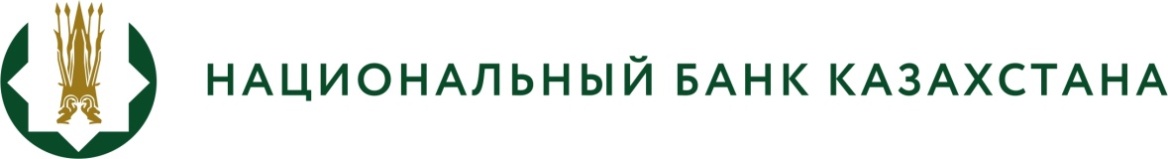 БАСПАСӨЗ РЕЛИЗІ 2020 жылғы «__» қыркүйек	Нұр-Сұлтан қ. «Қазақстан Республикасы Ұлттық Банкі Басқармасының кейбір нормативтік құқықтық актілеріне төлемдер және төлем жүйелері мәселелері бойынша өзгерістер мен толықтырулар енгізу туралы» Қазақстан Республикасының Ұлттық Банкі басқармасының қаулысының жобасын әзірлеу туралыҰлттық Банк «Қазақстан Республикасы Ұлттық Банкі Басқармасының кейбір нормативтік құқықтық актілеріне төлемдер және төлем жүйелері мәселелері бойынша өзгерістер мен толықтырулар енгізу туралы» Қазақстан Республикасының Ұлттық Банкі басқармасының қаулысының жобасын (бұдан әрі – Қаулының жобасы) әзірледі. Қаулы жобасы «Қазақстан Республикасының кейбір заңнамалық актілеріне қаржы нарығын реттеу мен дамыту, микроқаржылық қызмет және салық салу мәселелері бойынша  өзгерістер мен толықтырулар енгізу туралы» 2019 жылғы 3 шілдедегі Қазақстан Республикасының Заңын іске асыру мақсатында әзірленді және 2020 жылғы 16 желтоқсаннан бастап Қазақстан Ұлттық Банкінің Қазақстан Республикасының бейрезидент банктері филиалдарының қызметіне Қазақстан Ұлттық Банкінің төлемдер және төлем жүйелері мәселелері бойынша нормативтік құқықтық актілерін қолдануды көздейді. Қаулының жобасын толық мәтінімен https://legalacts.egov.kz/npa/view?id=4783843ашық нормативтік құқықтық актілердің интернет-порталында танысуға болады.Толығырақ ақпаратты мына телефон бойынша алуға болады:+7 (727) 270 45 85e-mail: press@nationalbank.kz, www.nationalbank.kz